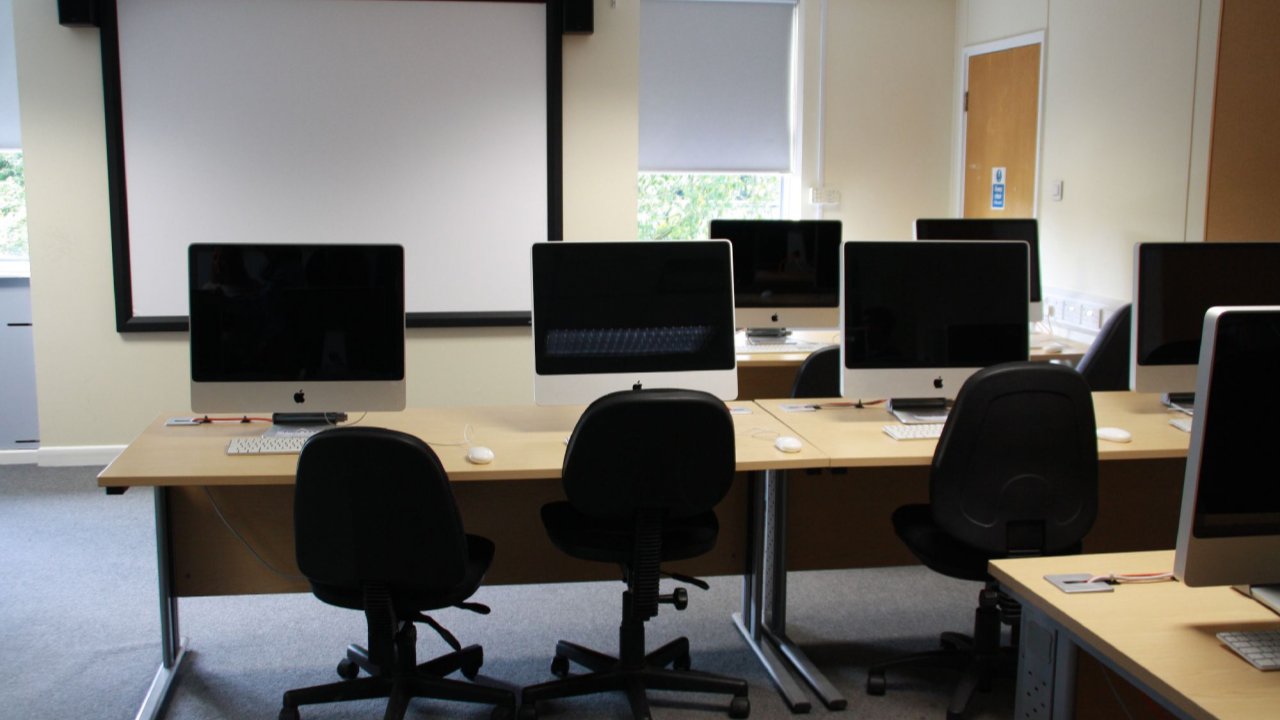 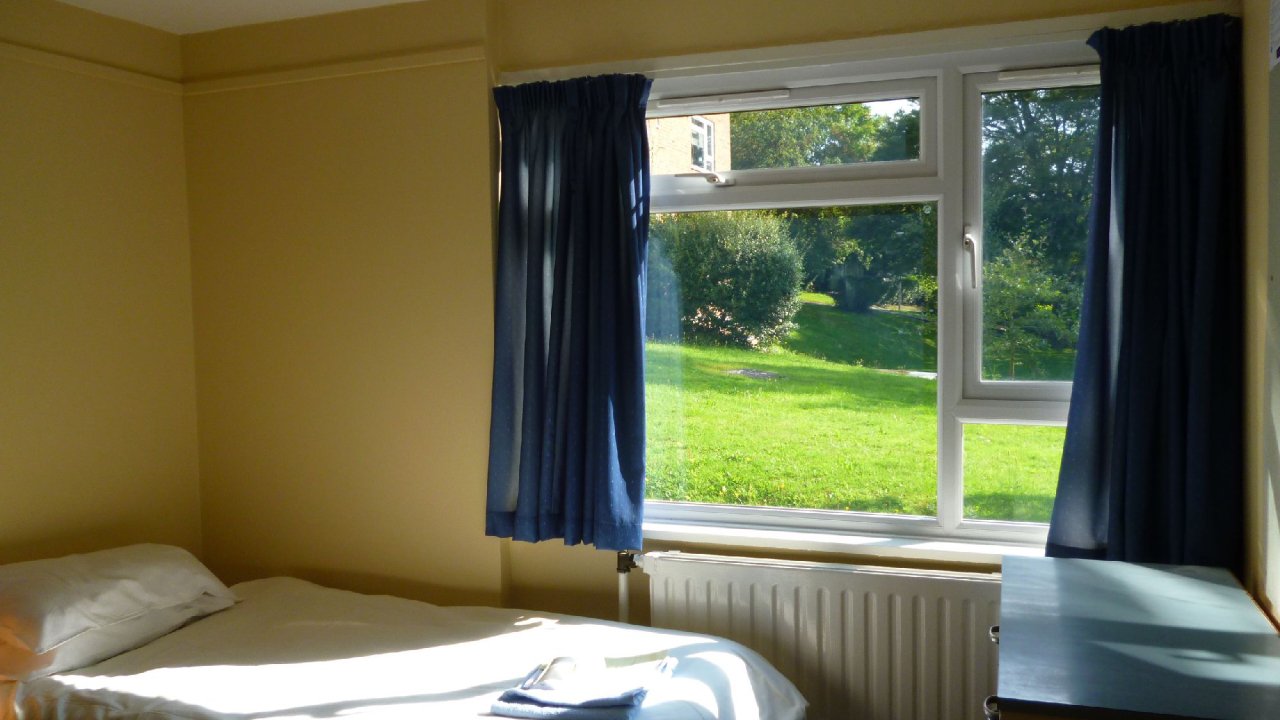 IP Winchester — summer school in the UKWinchester, Винчестер, UK, from 10 to 17 ageDescriptionWhy choose this programInfrastructureSport infrastructureHobbies and clubsWhat else included in the program priceRecommended arrival cityЛондонSample timetablePrice: €1,859.11Dates: 2020-06-27 - 2020-07-11Group leader: Kazakova Irina, +8 (952) 021 57 15, kazirinka05@mail.ruCourse intensity15AccommodationResidenceRoom typeSingleBathroom facilitiesSharedMealsBreakfast, Lunch and DinnerExcursions per week3Weekday excursions2Full day excursions1MorningAfternoonEveningDay 1Meet & greet Chill outMovie NightDay 2IP dance workshop SportQuiz Day 3LessonsHalf day excursion to Salisbury Welcome theme partyDay 4LessonsSport and Healthy & BeautyGames NightDay 5LessonsHalf day excursion to Bournemouth Bonfire NightDay 6LessonsSport and Arts & CraftsIP’s Got talentsDay 7LessonsSport and Arts & CraftsParty